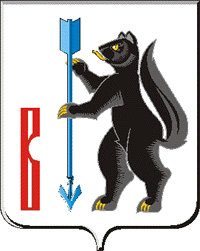 АДМИНИСТРАЦИЯГОРОДСКОГО ОКРУГА ВЕРХОТУРСКИЙР А С П О Р Я Ж Е Н И Еот 10.06.2019г. № 190г. ВерхотурьеОб утверждении Плана проведения Финансовым управлением Администрации городского округа Верхотурский плановых проверок при осуществлении закупок для обеспечения нужд городского округа Верхотурский в соответствии с Федеральным законом от 05 апреля 2013 года № 44–ФЗ «О контрактной системе в сфере закупок товаров, работ, услуг для обеспечения государственных и муниципальных нужд» на второе полугодие 2019 годаВ соответствии со статьей 99 Федерального закона от 05 апреля 2013 года № 44–ФЗ  «О контрактной системе в сфере закупок товаров, работ, услуг для обеспечения государственных и муниципальных нужд», постановлением Администрации городского округа Верхотурский от 16 февраля 2015 года № 162 «Об утверждении административного регламента исполнения муниципальной функции «Осуществление контроля в сфере закупок товаров, работ, услуг для муниципальных нужд городского округа Верхотурский», руководствуясь  Уставом городского округа Верхотурский:1.Утвердить План проведения Финансовым управлением Администрации городского округа Верхотурский плановых проверок при осуществлении закупок для обеспечения нужд городского округа Верхотурский в соответствии с Федеральным законом от 05 апреля 2013 года № 44–ФЗ «О контрактной системе в сфере закупок товаров, работ, услуг для обеспечения государственных и муниципальных нужд» на второе полугодие 2019 года (прилагается).2.Опубликовать настоящее распоряжение в информационном бюллетене «Верхотурская неделя», разместить на официальном сайте городского округа Верхотурский и сайте закупок www.zakupki.gov.ru.3.Контроль исполнения настоящего распоряжения оставляю за собойИ.о. Главыгородского округа Верхотурский 					        Л.Ю. Литовских Утвержденраспоряжением Администрации городского округа Верхотурскийот 10.06.2019г. № 190«Об утверждении Плана проведенияФинансовым управлениемАдминистрации городского округаВерхотурский плановых проверокпри осуществлении закупок дляобеспечения нужд городскогоокруга Верхотурский в соответствии с Федеральным закономот 05 апреля 2013 года № 44 – ФЗ«О контрактной системе в сфере закупоктоваров, работ, услуг для обеспечениягосударственных и муниципальных нужд»на второе полугодие 2019 года»ПЛАН проведения Финансовым управлением Администрации городского округа Верхотурский плановых проверок при осуществлении закупок для обеспечения нужд городского округа Верхотурский в соответствии с Федеральным законом от 05 апреля 2013 года № 44–ФЗ «О контрактной системе в сфере закупок товаров, работ, услуг для обеспечения государственных и муниципальных нужд» на второе полугодие 2019 года№ п/пНаименование субъекта проверки(ИНН, адрес местонахождения)Основание проведения проверкиЦель проведения проверкиМесяц начала проведения проверки123451.Муниципальное казенное общеобразовательное учреждение «Кордюковская средняя общеобразовательная школа» (ИНН 6640002790, 624377, Свердловская область, Верхотурский район, с. Кордюково, ул. Школьная, д. 7)По истечению шестимесячного срока с момента проведения предыдущей проверки, в результате которой выявлены нарушенияПредупреждение, выявление и пресечение  нарушений законодательства Российской Федерации о контрактной системе в сфере закупок, работ, услуг и иных нормативных правовых актов в сфере закупокАвгуст2.Муниципальное казенное общеобразовательное учреждение «Прокоп-Салдинская средняя общеобразовательная школа» (ИНН 6640002705, 624380, Свердловская область, Верхотурский район, с. Прокопьевская Салда, ул. Молодежная, д. 11)По истечению шестимесячного срока с момента проведения предыдущей проверки, в результате которой выявлены нарушенияПредупреждение, выявление и пресечение  нарушений законодательства Российской Федерации о контрактной системе в сфере закупок, работ, услуг и иных нормативных правовых актов в сфере закупокОктябрь3.Администрация городского округа Верхотурский (ИНН 6640001733, 624380, Свердловская область, г. Верхотурье, ул. Советская, д. 4)По истечению шестимесячного срока с момента проведения предыдущей проверки, в результате которой выявлены нарушенияПредупреждение, выявление и пресечение  нарушений законодательства Российской Федерации о контрактной системе в сфере закупок, работ, услуг и иных нормативных правовых актов в сфере закупокНоябрь4.Муниципальное казенное учреждение «Служба заказчика» городского округа Верхотурский (ИНН 6640002543, 624380, Свердловская область, г. Верхотурье, ул. Комсомольская, д. 23А)По истечению шестимесячного срока с момента проведения предыдущей проверки, в результате которой выявлены нарушенияПредупреждение, выявление и пресечение  нарушений законодательства Российской Федерации о контрактной системе в сфере закупок, работ, услуг и иных нормативных правовых актов в сфере закупокДекабрь